                                                      Welcome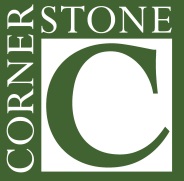 Our main goal is to help you achieve and maintain your maximum oral health. Please fill out this form as completely as possible. We want to make sure we are well informed about your medical history, current medications, and any other factor that might affect your dental health treatment. The better we communicate, the better able we are to take great care of you.Acknowledgements | SignaturesI acknowledge that the information I give in this form is correct to the best of my knowledge, and I understand that this information will be held in the strictest confidence. I also understand that it is my responsibility to inform this office of any changes in any insurance or medical status.I agree to be financially responsible for services rendered which are not covered by my dental insurance plan (if applicable). To the extent permitted by law, I consent to your use and disclosure of my protected health information to carry out payment activities in connection with my insurance claim. I authorize and direct payment of the dental benefits, otherwise payable to me, to Cornerstone Endodontics, LLC. In the event my account is past due and sent to collections, I agree to pay for all fees associated with the account collection, court costs and attorney fees. * See additional financial policies on page 2.Print Name: _____________________________________________   Date: _________________________________________Signature: ________________________________________________Office Financial PolicyWe are committed to helping you maximize your dental benefits and are happy to assist in filing any insurance claims. Dental insurance is a contract between the insurance company and the policy holder. It is not a guarantee of benefits. As a courtesy we will file your claim, however, full payment for treatment is due at time of service. Any benefits covered by your insurance provider will then be directed to the policy holder. We are network providers for Ameritas, Principal Life, The Standard, Blue Cross & Blue Shield, and Delta Dental. We will estimate the portion your insurance is going to pay and collect anything estimated beyond the covered benefits at the time services are rendered  Please note:>If your insurance pays more than the estimated amount, a refund check from this office will be mailed within 1 month from the date payment is received by this office. Payments are typically batched at the end of the month.>If your insurance pays less than the estimated amount, you will receive a statement from this office the remaining balance due. >If your insurance company does not remit benefits to us after 2 submissions, you will be responsible for the remainder of the balance. Any appropriate adjustments will be made if payment is then collected from the insurance provider. Returned checks:There is a fee (current bank fee) for any checks returned by the bank.Payments:Unless other arrangements are approved by us in writing, the balance on your statement is due and payable when the statement is issued. Accounts are past due if not paid within 30 days.Past due accounts:If your account becomes past due, we will take necessary steps to collect the debt. If we have to refer your account to a collection agency, you agree to pay all of the collection costs which are incurred. If the account balance is turned over for legal judgment, you agree to pay all court costs and fees incurred. You understand that if the past due account is submitted to a collection agency or attorney and taken to court, information regarding your treatment at our office may become a matter of public record. Cancellation Policy:We strive to render excellent dental care to you and the rest of our patients. When an appointment is scheduled, that time has been set aside for you. We ask that you give our office 48 business hours’ notice in the event you need to reschedule your appointment. A non-refundable deposit of $200 may be charged to you and applied towards future treatment. This fee cannot be billed to your insurance company and will be your direct responsibilityRecords Release:In the event you request your records to be transferred to another practitioner, we reserve the right to assess an appropriate fee for materials and postage. If there is a balance remaining on your account, no records will be transferred until the balance is paid in full.HIPAAI understand that under the Health Information Portability & Accountability Act of 1996 (HIPAA), I have certain rights to privacy regarding my protected health information. I understand that this information can and will be used for:>Conduct, plan and direct my dental treatment and follow-up care among the health care providers who are involved in that treatment directly and indirectly.>Obtain payment from third-party payors.>Conduct normal health care operations, including quality assessments and physician certification.I acknowledge having received, read, and understood the Notice of Privacy Practices containing a more complete description of the uses and disclosures of my health information. I understand the Cornerstone Endodontics have the right to change the Notice of Privacy Practices from time to time, and that I may contact Cornerstone Endodontics at any time to obtain a current copy of the Notice of Privacy Practices.I understand that I may request, in writing, that you restrict how my private information is used or disclosed to carry out treatment, payment, or health care operations. I also understand that Cornerstone Endodontics is not required to agree to my requested restrictions, but that formally agreed upon restrictions are legally binding.Print Name: _____________________________________________   Date: _________________________________________Signature: __________________________________________________CONSENT FOR ENDODONTIC THERAPYPatient Name: __________________________________________________________ Tooth/Teeth #: __________________Consent: I hereby give my consent to perform endodontic therapy on the tooth or teeth listed. I understand that root canal therapy (RCT) is a procedure to retain a tooth which may otherwise require extraction.Success Rate: I understand that root canal therapy has a very high degree of clinical success (90-95% of the routine cases are successful). I also understand that RCT started in another office may have a lower success rate.  I also understand that with any branch of medicine or dentistry, guarantee of successful treatment cannot be given or implied even when treatment is performed under optimal conditions using state of the art optics, materials and instrumentation. Retreatment Success Rate: I understand that an endodontic Retreatment is more complex and involves both a time and a monetary investment due to the possibility of multiple visits and procedure specific dental supplies needed to provide the appropriate care. Retreatment cases may also have a lower success rate even when the procedure is carried out under optimal conditions using state of the art optics, materials and instrumentation. As in routine RCT, a guarantee of successful treatment cannot be given or implied. Additional Treatment: I understand that if the affected tooth and surrounding tissues do not favorably respond to endodontic treatment, a surgical procedure (apicoectomy) or possible extraction may be required. Crown & Restoration: I understand that to accomplish the root canal procedure it is necessary to alter the existing tooth structure and/or restorations. These alterations require the placement of a new restoration/filling and may require a full coverage crown.  I understand that proper restoration of the tooth after root canal therapy is a necessity and that a crown is generally recommended on posterior teeth following the procedure to protect the tooth from fracturing.  The fee for endodontic treatment does not include these restorative procedures.  I understand that it is my responsibility to have an appropriate restoration placed following the root canal procedure in a timely manner as recommended. Recall visit: I understand that a recall examination and radiograph of the tooth with my general dentist may be recommended to evaluate the healing response. I understand that it is my responsibility to follow through with the recall visit. Procedure/Radiographs: I understand that treatment will be performed in accordance with accepted methods of clinical practice.  This will require the administration of local anesthetic agents and the placement of a rubber dam.  In rare instances, the administration of local anesthesia may result in transient or permanent numbness of the anesthetized area.  Also, a number of radiographs may be necessary to diagnose and accomplish the endodontic procedure. The number of radiographs required will vary with the complexity of the case. Radiographs provided by a general dentist are often helpful as an aid, but original pre-operative and post-operative radiographs are required for proper diagnosis and/or documentation. Complications: Possible complications/challenges of treatment include, but are not limited to:        Curved canals and/or rootsCalcifications in the root canal or pulp chamber spaceProcedural difficulties such as the separation of instruments in the root canal space and perforation of the crown or root while identifying the canal space and fractures of existing porcelain/ceramic restorations.Fracture of the crown or rootInfection, swelling or bruising of the adjacent tissuesStiffness of the jaw or stretching of the mouth and lipsDiscomfort during or following treatmentAdditional unknown or unspecified problems, the explanation for and the responsibility of which cannot be given or assumed.Consent or Discontinue: I understand that I am free to withdraw my consent and discontinue treatment at any time however; complications such as bone destruction, infection, swelling, and/or discomfort, etc. may predictably occur if the endodontic therapy is not completed. Visits needed: The number of treatment visits required to complete the endodontic therapy varies with the complexity of each case.  Routine cases are generally completed in one or two visits.  If at any time I have questions regarding the treatment I am receiving, I can expect a prompt and thorough response.____________________________________________________________________________ DATE: _____________________________***Signature of the Patient/Responsible Party***____________________________________________________________________________ DATE: _____________________________Signature of  WitnessINFORMED CONSENT CONE BEAM CT SCAN WHAT IS CBCT AND WHY DO I NEED IT?CBCT stands for Cone Beam Computed TomographyIt is a specialized x- ray technique that produces a 3-D view of your tooth to be examinedIt has an advantage over your typical dental x- ray in that it allows the endodontist to enhance treatment planning of the tooth so we may provide the appropriate care.  It allows us to see possible cracks and/or fractures of the tooth in addition to atypical and unusual anatomy within the roots.  This will enable us to see all nerve canals which need to be treated and thus enhances the success rate of the endodontic therapy.  It his highly recommended for teeth with multiple roots (i.e. Molars) and those teeth in need of retreatment therapy.  It is mandatory for teeth which will require surgical root canal therapy (i.e. apicoectomy).RADIATIONThe CBCT scan presents minimal radiation that is not harmful to you.  It is the equivalent of 2 conventional dental xrays.  For female patients, please inform the staff if you are or could possibly be pregnant.COSTThe cost of CBCT is $75.  This is typically not covered by insurance and will be an out- of- pocket expense.PLEASE DO NOT SIGN THIS FORM UNLESS YOU HAVE READ IT, UNDERSTAND IT, AND AGREE TO ACCEPT THE RISKS AND ADVANTAGES NOTED ABOVE.I, ___________________________________, being 18 years of age or older, certify that I have read the above statement.  I understand the procedure to be used and the benefits and risks of such procedure.  I have been given the opportunity to have all my questions answered to my satisfaction.Please check the following:I give consent and permission to have CBCT taken   __________I decline the CBCT imagery and its benefits  ______________________________________________________________.         __________________Signature							   DatePatient Registration:Patient Registration:Patient Registration:Patient Registration:Patient Registration:Patient Registration:Patient Registration:Patient Registration:Patient Registration:Patient Registration:Patient Registration:Patient Registration:Patient Registration:First Name:First Name:First Name:M/I: M/I: M/I: M/I: Last Name: Last Name: Last Name: Last Name: Last Name: DOB:Sex:     M | FCell Phone: Cell Phone: Cell Phone: Cell Phone: Cell Phone: Cell Phone: Cell Phone: Home Phone:Home Phone:Home Phone:Home Phone:Email: Email: Email: Email: Email: Email: Email: Email: SSN: SSN: SSN: SSN: Address: Address: Address: Address: Address: Address: Address: Address: Address: Address: Address: Address: Address: City: City: City: City: City: City: State: State: State: Zip: Zip: Zip: Zip: Guardian|Guarantor:Guardian|Guarantor:Guardian|Guarantor:Guardian|Guarantor:Guardian|Guarantor:Guardian|Guarantor:Guardian|Guarantor:Guardian|Guarantor:Relationship: Relationship: Relationship: Relationship: Phone: Phone: Phone: Phone: Employer: Employer: Employer: Employer: Employer: Employer: Employer: Employer: Phone: Phone: Phone: Phone: Referring DDS Name:Referring DDS Name:Referring DDS Name:Referring DDS Name:Referring DDS Name:Referring DDS Name:Referring DDS Name:Referring DDS Name:General DDS:General DDS:General DDS:General DDS:Pharmacy: Pharmacy: Pharmacy: Pharmacy: Pharmacy: Pharmacy: Phone:Phone:Phone:Phone:Physician: Physician: Physician: Physician: Physician: Physician: Phone:Phone:Phone:Phone:Dental Insurance/Financial Policy Dental Insurance/Financial Policy Dental Insurance/Financial Policy Dental Insurance/Financial Policy Dental Insurance/Financial Policy Dental Insurance/Financial Policy Dental Insurance/Financial Policy Dental Insurance/Financial Policy Dental Insurance/Financial Policy Dental Insurance/Financial Policy Dental Insurance/Financial Policy Dental Insurance/Financial Policy Dental Insurance/Financial Policy Insurance                                                                                                                                                                             Company:Insurance                                                                                                                                                                             Company:Insurance                                                                                                                                                                             Company:Insurance                                                                                                                                                                             Company:Insurance                                                                                                                                                                             Company:Insurance                                                                                                                                                                             Company:ID: ID: ID: ID: Group:Group:Group:Policy Holder: Policy Holder: Policy Holder: Policy Holder: Policy Holder: Policy Holder: DOB:DOB:DOB:DOB:SSN: SSN: SSN: Phone:Phone:Phone:Phone:Phone:Phone:Employer:Employer:Employer:Employer:Employer:Employer:Employer:Secondary  InsuranceSecondary  InsuranceSecondary  InsuranceSecondary  InsuranceSecondary  InsuranceSecondary  InsuranceID: ID: ID: ID: Group:Group:Group:Policy Holder:                                                                            Policy Holder:                                                                            Policy Holder:                                                                            Policy Holder:                                                                            Policy Holder:                                                                            Policy Holder:                                                                            DOB: DOB: DOB: DOB: SSN: SSN: SSN: Phone:Phone:Phone:Phone:Phone:Phone:Employer:Employer:Employer:Employer:Employer:Employer:Employer:Medical History FormMedical History FormMedical History FormMedical History FormMedical History FormMedical History FormMedical History FormMedical History FormMedical History FormMedical History FormMedical History FormMedical History FormBP:BP:First Name:First Name:First Name:First Name:Last Name:Last Name:Last Name:Last Name:Last Name:Last Name:Last Name:Last Name:DOB: DOB: First Name:First Name:First Name:First Name:Last Name:Last Name:Last Name:Last Name:Last Name:Last Name:Last Name:Last Name:DOB: DOB: Are you under the care of a physician?Are you under the care of a physician?Are you under the care of a physician?Are you under the care of a physician?YESNOIf so, explain: If so, explain: If so, explain: If so, explain: If so, explain: If so, explain: If so, explain: If so, explain: If so, explain: If so, explain: If so, explain: If so, explain: If so, explain: If so, explain: If so, explain: If so, explain: If so, explain: If so, explain: If so, explain: If so, explain: If so, explain: If so, explain: Do you take a pre-medication prior to dental treatment? (heart |joints)Do you take a pre-medication prior to dental treatment? (heart |joints)Do you take a pre-medication prior to dental treatment? (heart |joints)Do you take a pre-medication prior to dental treatment? (heart |joints)Do you take a pre-medication prior to dental treatment? (heart |joints)Do you take a pre-medication prior to dental treatment? (heart |joints)Do you take a pre-medication prior to dental treatment? (heart |joints)Do you take a pre-medication prior to dental treatment? (heart |joints)Do you take a pre-medication prior to dental treatment? (heart |joints)Do you take a pre-medication prior to dental treatment? (heart |joints)Do you take a pre-medication prior to dental treatment? (heart |joints)Do you take a pre-medication prior to dental treatment? (heart |joints)YESNOIf so, what: If so, what: If so, what: If so, what: If so, what: If so, what: If so, what: If so, what: If so, what: If so, what: If so, what: Do you have a prosthetic joint?Do you have a prosthetic joint?Do you have a prosthetic joint?Do you have a prosthetic joint?Do you have a prosthetic joint?Do you have a prosthetic joint?YESNOIf so, where:If so, where:If so, where:If so, where:If so, where:How long:How long:How long:How long:How long:How long:How long:How long:Do you take a pre-medication prior to dental treatment? (heart |joints)Do you take a pre-medication prior to dental treatment? (heart |joints)Do you take a pre-medication prior to dental treatment? (heart |joints)Do you take a pre-medication prior to dental treatment? (heart |joints)Do you take a pre-medication prior to dental treatment? (heart |joints)Do you take a pre-medication prior to dental treatment? (heart |joints)Do you take a pre-medication prior to dental treatment? (heart |joints)Do you take a pre-medication prior to dental treatment? (heart |joints)Do you take a pre-medication prior to dental treatment? (heart |joints)Do you take a pre-medication prior to dental treatment? (heart |joints)Do you take a pre-medication prior to dental treatment? (heart |joints)Do you take a pre-medication prior to dental treatment? (heart |joints)YESNODo you have a heart valve replacement or vascular graft? Do you have a heart valve replacement or vascular graft? Do you have a heart valve replacement or vascular graft? Do you have a heart valve replacement or vascular graft? Do you have a heart valve replacement or vascular graft? Do you have a heart valve replacement or vascular graft? Do you have a heart valve replacement or vascular graft? Do you have a heart valve replacement or vascular graft? Do you have a heart valve replacement or vascular graft? Do you have a heart valve replacement or vascular graft? Do you have a heart valve replacement or vascular graft? Do you have a heart valve replacement or vascular graft? YESNOIf so, describe which: If so, describe which: If so, describe which: If so, describe which: If so, describe which: If so, describe which: If so, describe which: If so, describe which: Did you|Do you currently have…YESNONotesNotesDid you|Do you currently have…Did you|Do you currently have…YESYESNONotes   Notes   Notes   Notes   Damaged Heart valves/Heart Murmur/Mitral Valve ProlapseAllergy/Hay Fever/Sinus problemsAllergy/Hay Fever/Sinus problemsRheumatic Fever/Rheumatic Heart DiseasePain/clicking of jaws when eating/TMJPain/clicking of jaws when eating/TMJPacemakerHIV/AIDSHIV/AIDSHeart Attack(s)/surgeriesBlood disorder|AnemiaBlood disorder|AnemiaAnginaStomach ulcers/intestinal problemsStomach ulcers/intestinal problemsStrokeStomach ulcers/intestinal problemsStomach ulcers/intestinal problemsHigh Blood PressureEye disease/glaucomaEye disease/glaucomaHepatitis/Liver DiseaseCancer/ChemotherapyCancer/ChemotherapyKidney Trouble/DialysisSeizures/EpilepsySeizures/EpilepsyDiabetesArthritis/Joint diseaseArthritis/Joint diseaseThyroid troubleAbnormal bleeding/blood disorderAbnormal bleeding/blood disorderAsthmaAbnormal bleeding/blood disorderAbnormal bleeding/blood disorderTuberculosisHistory of smokingHistory of smokingEmphysema/COPDOtherOtherOtherOtherOtherOtherOtherOtherOtherWomen, are you pregnantOtherOtherOtherOtherOtherOtherOtherOtherOtherMEDICATIONS:MEDICATIONS:MEDICATIONS:MEDICATIONS:MEDICATIONS:ALLERGIESALLERGIESYESYESNONOPlease list all medications (include OTC; ie: Aspirin)Please list all medications (include OTC; ie: Aspirin)Please list all medications (include OTC; ie: Aspirin)Please list all medications (include OTC; ie: Aspirin)Please list all medications (include OTC; ie: Aspirin)Local anestheticsLocal anestheticsPenicillinPenicillinCodeine/narcoticsCodeine/narcoticsAspirin/NSAIDsAspirin/NSAIDsLatexLatexList others List others List others List others List others List others List others List others List others List others List others List others List others List others List others List others List others List others List others List others Sign| Date: ________________________________________________Sign| Date: ________________________________________________Sign| Date: ________________________________________________Sign| Date: ________________________________________________Sign| Date: ________________________________________________Sign| Date: ________________________________________________Sign| Date: ________________________________________________Sign| Date: ________________________________________________Sign| Date: ________________________________________________Sign| Date: ________________________________________________